РЕШЕНИЕО даче согласия комитету имущественных отношений администрации МО «Шовгеновский район» на принятие в муниципальную собственность имущества	Рассмотрев материалы, представленные Комитетом имущественных отношений администрации МО «Шовгеновский район»,  Совет народных депутатов МО «Шовгеновский район» РЕШИЛ: 	Дать согласие Комитету имущественных отношений администрации МО «Шовгеновский район» на принятие в муниципальную собственность из муниципальной собственности администрации муниципального образования «Джерокайское сельское поселение»  следующего имущества: Глава МО «Шовгеновский район»				                      	                      А.Д. Меретукова. Хакуринохабль10.02.  2017 г.№ 545РЕСПУБЛИКА АДЫГЕЯСовет народных депутатов     муниципального образования«Шовгеновский район»385440, а. Хакуринохабль, ул. Шовгенова, 9АДЫГЭ РЕСПУБЛИКМуниципальнэ образованиеу«Шэуджэн район»янароднэ депутатхэм я Совет385440, къ.  Хьакурынэхьабл,ур. Шэуджэным ыцI, 9№НаименованиеколичествоБалансовая/кадастровая стоимость, руб.Остаточная стоимость1Нежилое здание, общей площадью 258,2 кв.м., с кадастровым номером 01:07:3000019:45, расположенный по адресу: Республика Адыгея, Шовгеновский район, а. Джерокай, ул. Краснооктябрьская, д. 39 а.191379,00528,002Земельный участок, общей площадью 943 кв.м., с кадастровым номером 01:07:00019:46, расположенный по адресу: Республика Адыгея, Шовгеновский район, а. Джерокай, ул. Краснооктябрьская, д. 39 а, с разрешенным использованием Библиотеки.1182819,41182819,41ИтогоИтого2274198,41183347,41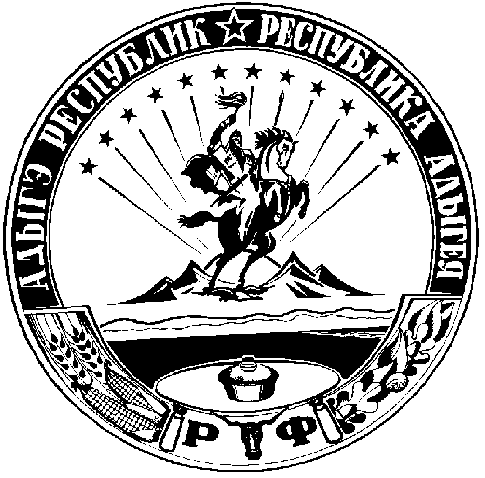 